г. Петропавловск-Камчатский                                       от «__» ________ 2018 годаВ соответствии с постановлением Губернатора Камчатского края                   от 28.12.2017 №115 «О реализации в 2018 году постановления Губернатора Камчатского края от 05.08.2008 № 320 «Об утверждении Положений о порядке выплаты отдельных дополнительных выплат государственным гражданским служащим исполнительных органов государственной власти Камчатского края, в отношении которых Губернатор Камчатского края осуществляет полномочия представителя нанимателя»ПРИКАЗЫВАЮ:1. Приостановить на период с 01 февраля 2018 года по 31 декабря 2018 года действие приложения №1 к приказу Службы охраны объектов культурного наследия Камчатского края от 04.09.2017 №5 «Об утверждении Положений                 о порядке выплаты отдельных дополнительных выплат государственным гражданским служащим Службы охраны объектов культурного наследия Камчатского края».2. Установить, что при реализации приложения № 4 к приказу Службы охраны объектов культурного наследия Камчатского края от 04.09.2017 №5              «Об утверждении Положений о порядке выплаты отдельных дополнительных выплат государственным гражданским служащим Службы охраны объектов культурного наследия Камчатского края» (далее - приложение № 4) в 2018 году размер ежемесячной надбавки к должностному окладу за особые условия государственной гражданской службы Камчатского края (далее - краевая гражданская служба) государственным гражданским служащим Службы охраны объектов культурного наследия Камчатского края, указанным в части 1 приложения № 4 (далее - гражданские служащие), может быть уменьшен приказом Службы охраны объектов культурного наследия Камчатского края, но не ниже установленного частью 3 приложения №4 минимального размера по соответствующей группе и категории должностей краевой гражданской службы.2. Настоящий приказ вступает в силу через 10 дней после дня его официального опубликования.Руководитель Службы 						                   Л.Д. Крапивина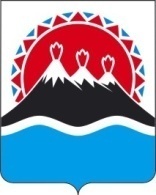 СЛУЖБА ОХРАНЫОБЪЕКТОВ КУЛЬТУРНОГО НАСЛЕДИЯКАМЧАТСКОГО КРАЯПРИКАЗ №_____О реализации в 2018 году приказа Службы охраны объектов культурного наследия Камчатского края                          от 04.09.2017 №5 «Об утверждении Положений о порядке выплаты отдельных дополнительных выплат государственным гражданским служащим Службы охраны объектов культурного наследия Камчатского края»